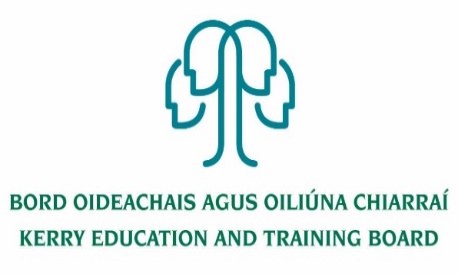 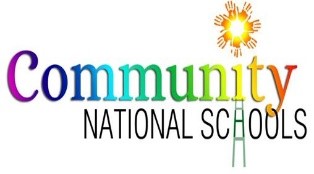 FOIRM IARRATAIS DO PHOST MÚINTEOIREACHTANÍ BHEIDH AN tIARRATAS SEO BAILÍ MÁ SCRIOSTAR AON CHUID DEBa cheart d'iarrthóirí an méid seo a leanas a thabhairt ar aird:Má tá sé ráite san fhógra go nglacfar le hiarratais i bhfoirm leictreonach, ba cheart an Fhoirm Iarratais a sheoladh ar ríomhphost chuig an seoladh ríomhphoist atá luaite san fhógra agus chuig an seoladh sin amháin.Má táthar ag iarraidh go seolfaí iarratais ar an bpost, ní mór an Fhoirm Iarratais a sheoladh chuig seoladh an Chathaoirligh atá sonraithe san fhógra.Ní mór an fhoirm chomhlánaithe a bheith tagtha chomh fada leis an seoladh ríomhphoist/seoladh poist faoin am agus dáta a luadh san fhógra nó roimhe sin. Ní ghlacfar le hiarratais a mbeidh mall ná ní dhéanfar iad a bhreithniú.Dícháileofar aon iarrthóir a dhéanfaidh canbhasáil.Úsáid dúch dubh más le lámh a bheidh tú ag comhlánú na foirme seo.NÁ DÉAN AON CHEANN DE NA NITHE SEO A LEANAS:litir iarratais ar leith a chur isteach/a cheangalCurriculum Vitae a chur isteach/a cheangal  aon teastas a chur isteach/a cheangal.	Éileofar ar an iarrthóir a éireoidh leis doiciméid bhunaidh a sholáthar i ndáil le cáilíochtaí múinteoireachta/cáilíochtaí eile sula gceapfar é nó í.*Tabhair faoi deara le do thoil:Ní ceart ach moltóirí a bhfuil aithne acu ort i gcáil phroifisiúnta a chur san áireamh. Ba cheart *trí ainm ar a laghad a chur ar fáil.Ní ceart ainmneacha gaolta ná cairde a thabhairt mar mholtóirí.Gach seans go mbeifear ag dul i dteagmháil le moltóirí lasmuigh d'uaireanta scoile, agus tá sé ríthábhachtach mar sin go dtabharfaí uimhreacha fóin (uimhreacha fóin phóca más féidir) a d'fhéadfaí a úsáid lasmuigh d'uaireanta oibre.Mura n-ainmnítear an fostóir reatha (nuair is bainteach) mar mholtóir, coimeádann an Bord Roghnúcháin an ceart aige féin teistiméireacht a iarraidh ar an bhfostóir reatha.Is faoi rogha an Bhoird Roghnúcháin amháin a bheidh sé oiriúnacht aon teistiméireachta a mheas. Coimeádann an Bord Roghnúcháin an ceart aige féin freisin ainmneacha moltóirí breise a iarraidh ón iarrthóir.Dearbhaím leis seo go bhfuil na sonraí uile atá tugtha ar an bhfoirm iarratais seo fíor agus cruinn go bhfios dom agus táim ar an eolas faoi na cáilíochtaí, riachtanais agus sonraí a bhaineann leis an bpost seo, mar atá leagtha amach san fhógra agus i gcáipéisíocht ábhartha eile.Síniú ____________________________                           Dáta _____________________Don oifig amháinFaighte ag:Dáta:Am:Sonraí Pearsanta an IarrthóraSonraí Pearsanta an IarrthóraSonraí Pearsanta an IarrthóraAinm (mar atá ar Chlár na Comhairle Múinteoireachta)Seoladh do ChomhfhreagrasUimhir Theileafóin PhócaSeoladh do ChomhfhreagrasUimhir TheileafóinSeoladh do ChomhfhreagrasSeoladh Ríomhphoist (scríobh go soiléir é le do thoil)Cáilíocht chun Múineadh ag an Leibhéal BunscoileCáilíocht chun Múineadh ag an Leibhéal BunscoileCáilíocht chun Múineadh ag an Leibhéal BunscoileCáilíocht(aí)Ollscoil, Coláistenó Institiúid CáiliúcháinTorthaí Deiridh a Fuarthas:Lá/Mí/BliainClárúchán leis an gComhairle MhúinteoireachtaClárúchán leis an gComhairle MhúinteoireachtaClárúchán leis an gComhairle MhúinteoireachtaCláruimhir                    __________________An Rialachán faoinar Cláraíodh tú  (cuir tic sa bhosca cuí le do thoil):Rialachán 2 (Bunscoil) 						Rialachán 3 (Montessori agus Catagóirí Eile) 			Rialachán 4 (Iar-Bhunscoil)					Rialachán 5 (Breisoideachas) 					Stádas Clárúcháin: 	Iomlán 			Coinníollach  I gcás 'Coinníollach', luaigh an coinníoll/na coinníollacha agus an dáta nach mór do gach coinníoll a bheith comhlíonta:Coinníoll 1:_________________________________ Dáta Éaga: _____________
Coinníoll 2:_________________________________ Dáta Éaga: _____________Coinníoll 3:_________________________________ Dáta Éaga: _____________Ar feitheamh: Má tá an t-iarratas ar feitheamh, luaigh an dáta ar seoladh an t-iarratas isteach:_________________An bhfuil an coinníoll clárúcháin a bhaineann le Promhadh comhlíonta agat?  Tá	   Níl Má Tá, cén suíomh atá i gceist?        Príomhshruth    Srianta    Cláruimhir                    __________________An Rialachán faoinar Cláraíodh tú  (cuir tic sa bhosca cuí le do thoil):Rialachán 2 (Bunscoil) 						Rialachán 3 (Montessori agus Catagóirí Eile) 			Rialachán 4 (Iar-Bhunscoil)					Rialachán 5 (Breisoideachas) 					Stádas Clárúcháin: 	Iomlán 			Coinníollach  I gcás 'Coinníollach', luaigh an coinníoll/na coinníollacha agus an dáta nach mór do gach coinníoll a bheith comhlíonta:Coinníoll 1:_________________________________ Dáta Éaga: _____________
Coinníoll 2:_________________________________ Dáta Éaga: _____________Coinníoll 3:_________________________________ Dáta Éaga: _____________Ar feitheamh: Má tá an t-iarratas ar feitheamh, luaigh an dáta ar seoladh an t-iarratas isteach:_________________An bhfuil an coinníoll clárúcháin a bhaineann le Promhadh comhlíonta agat?  Tá	   Níl Má Tá, cén suíomh atá i gceist?        Príomhshruth    Srianta    Cláruimhir                    __________________An Rialachán faoinar Cláraíodh tú  (cuir tic sa bhosca cuí le do thoil):Rialachán 2 (Bunscoil) 						Rialachán 3 (Montessori agus Catagóirí Eile) 			Rialachán 4 (Iar-Bhunscoil)					Rialachán 5 (Breisoideachas) 					Stádas Clárúcháin: 	Iomlán 			Coinníollach  I gcás 'Coinníollach', luaigh an coinníoll/na coinníollacha agus an dáta nach mór do gach coinníoll a bheith comhlíonta:Coinníoll 1:_________________________________ Dáta Éaga: _____________
Coinníoll 2:_________________________________ Dáta Éaga: _____________Coinníoll 3:_________________________________ Dáta Éaga: _____________Ar feitheamh: Má tá an t-iarratas ar feitheamh, luaigh an dáta ar seoladh an t-iarratas isteach:_________________An bhfuil an coinníoll clárúcháin a bhaineann le Promhadh comhlíonta agat?  Tá	   Níl Má Tá, cén suíomh atá i gceist?        Príomhshruth    Srianta    Sonraí maidir le Cáilíochtaí Acadúla – na cinn is déanaí i dtosachCuir cáilíochtaí fochéime & iarchéime san áireamh. Cuir aon cháilíochtaí san oideachas san áireamh, más bainteach. Iarrfar ar an iarrthóir a n-éireoidh leis doiciméid bhunaidh a sheoladh isteach.Sonraí maidir le Cáilíochtaí Acadúla – na cinn is déanaí i dtosachCuir cáilíochtaí fochéime & iarchéime san áireamh. Cuir aon cháilíochtaí san oideachas san áireamh, más bainteach. Iarrfar ar an iarrthóir a n-éireoidh leis doiciméid bhunaidh a sheoladh isteach.Sonraí maidir le Cáilíochtaí Acadúla – na cinn is déanaí i dtosachCuir cáilíochtaí fochéime & iarchéime san áireamh. Cuir aon cháilíochtaí san oideachas san áireamh, más bainteach. Iarrfar ar an iarrthóir a n-éireoidh leis doiciméid bhunaidh a sheoladh isteach.Sonraí maidir le Cáilíochtaí Acadúla – na cinn is déanaí i dtosachCuir cáilíochtaí fochéime & iarchéime san áireamh. Cuir aon cháilíochtaí san oideachas san áireamh, más bainteach. Iarrfar ar an iarrthóir a n-éireoidh leis doiciméid bhunaidh a sheoladh isteach.Cáilíocht & GrádOllscoil, Coláiste nó Institiúid CáiliúcháinFad an ChúrsaTorthaí Deiridh a Fuarthas:Lá/Mí/BliainTaithí Múinteoireachta – an taithí is déanaí i dtosach (is féidir an rannán seo a mhéadú más gá nó leathanaigh sa bhreis a úsáid má táthar á chomhlánú de láimh).*Más múinteoir nuacháilithe tú, téigh go dtí an chéad leathanach eile Taithí Múinteoireachta – an taithí is déanaí i dtosach (is féidir an rannán seo a mhéadú más gá nó leathanaigh sa bhreis a úsáid má táthar á chomhlánú de láimh).*Más múinteoir nuacháilithe tú, téigh go dtí an chéad leathanach eile Taithí Múinteoireachta – an taithí is déanaí i dtosach (is féidir an rannán seo a mhéadú más gá nó leathanaigh sa bhreis a úsáid má táthar á chomhlánú de láimh).*Más múinteoir nuacháilithe tú, téigh go dtí an chéad leathanach eile Taithí Múinteoireachta – an taithí is déanaí i dtosach (is féidir an rannán seo a mhéadú más gá nó leathanaigh sa bhreis a úsáid má táthar á chomhlánú de láimh).*Más múinteoir nuacháilithe tú, téigh go dtí an chéad leathanach eile Taithí Múinteoireachta – an taithí is déanaí i dtosach (is féidir an rannán seo a mhéadú más gá nó leathanaigh sa bhreis a úsáid má táthar á chomhlánú de láimh).*Más múinteoir nuacháilithe tú, téigh go dtí an chéad leathanach eile Taithí Múinteoireachta – an taithí is déanaí i dtosach (is féidir an rannán seo a mhéadú más gá nó leathanaigh sa bhreis a úsáid má táthar á chomhlánú de láimh).*Más múinteoir nuacháilithe tú, téigh go dtí an chéad leathanach eile Taithí Múinteoireachta – an taithí is déanaí i dtosach (is féidir an rannán seo a mhéadú más gá nó leathanaigh sa bhreis a úsáid má táthar á chomhlánú de láimh).*Más múinteoir nuacháilithe tú, téigh go dtí an chéad leathanach eile Ainm & Seoladh na ScoileAinm & Seoladh na ScoileDáta(í) seirbhíse sa scoilDáta(í) seirbhíse sa scoilSonraí an phoist/na bpostDátaí i ngach postDátaí i ngach postÓ:Go:Ó:Go:Ó:Go:Ó:Go:Ó:Go:Ó:Go:Ó:Go:Ó:Go:Ó:Go:Ó:Go:Po(i)st Freagrachta (más ann dóibh) – na cinn is déanaí i dtosachPo(i)st Freagrachta (más ann dóibh) – na cinn is déanaí i dtosachPo(i)st Freagrachta (más ann dóibh) – na cinn is déanaí i dtosachPo(i)st Freagrachta (más ann dóibh) – na cinn is déanaí i dtosachPo(i)st Freagrachta (más ann dóibh) – na cinn is déanaí i dtosachPo(i)st Freagrachta (más ann dóibh) – na cinn is déanaí i dtosachPo(i)st Freagrachta (más ann dóibh) – na cinn is déanaí i dtosachAinm na ScoileSeoladhSeoladhSonraí an phoist/na bpostSonraí an phoist/na bpostSonraí an phoist/na bpostDátaíÓ:Go:Ó:Go:*Más múinteoir nuacháilithe tú, iarrtar ort do ghráid don chleachtadh múinteoireachta a chur isteach – na cinn is déanaí i dtosach*Más múinteoir nuacháilithe tú, iarrtar ort do ghráid don chleachtadh múinteoireachta a chur isteach – na cinn is déanaí i dtosach*Más múinteoir nuacháilithe tú, iarrtar ort do ghráid don chleachtadh múinteoireachta a chur isteach – na cinn is déanaí i dtosach*Más múinteoir nuacháilithe tú, iarrtar ort do ghráid don chleachtadh múinteoireachta a chur isteach – na cinn is déanaí i dtosach*Más múinteoir nuacháilithe tú, iarrtar ort do ghráid don chleachtadh múinteoireachta a chur isteach – na cinn is déanaí i dtosachAinm na ScoileSeoladhAn rang a múineadhDátaíGrádÓ:Go:Ó:Go:Ó:Go:Ó:Go:Cáilíochtaí breise, e.g. Teicneolaíocht Faisnéise agus Cumarsáide (TFC), Teastas chun reiligiún a mhúineadh (más bainteach)Cáilíochtaí breise, e.g. Teicneolaíocht Faisnéise agus Cumarsáide (TFC), Teastas chun reiligiún a mhúineadh (más bainteach)Cáilíochtaí breise, e.g. Teicneolaíocht Faisnéise agus Cumarsáide (TFC), Teastas chun reiligiún a mhúineadh (más bainteach)Coláiste/ColáistíCáilíocht agus BliainNa Modúil a ndearnadh Staidéar orthuCúrsaí ábhartha eile nach bhfuil creidiúint ag gabháil leo – na cinn is déanaí i dtosachRéimsí Sainspéise – curaclam/eileRéimsí Sainspéise – curaclam/eileRéimseSaineolas/Taithí/Speisialtóireacht faoinar tugadh ag an gColáisteTaithí fostaíochta ábhartha eile – na cinn is déanaí i dtosachTaithí fostaíochta ábhartha eile – na cinn is déanaí i dtosachTaithí fostaíochta ábhartha eile – na cinn is déanaí i dtosachTaithí fostaíochta ábhartha eile – na cinn is déanaí i dtosachTaithí fostaíochta ábhartha eile – na cinn is déanaí i dtosachFostóir/TionscadalPostDualgaisDátaíGrádÓ:Go:Ó:Go:Ó:Go:Ó:Go:Tabhair le fios conas a cheapann tú go bhféadfadh do thaithí/scil(eanna) a bheith ina gcabhair don phost áirithe seoGan dul thar 150 focalTabhair le fios conas a cheapann tú go bhféadfá cur le heiteas agus le rath na scoileGan dul thar 150 focalEolas breise (nár luadh cheana féin) chun tacú le d'iarratasGan dul thar 150 focalAinmneacha & Sonraí Teagmhála Moltóirí*Ainmneacha & Sonraí Teagmhála Moltóirí*Ainmneacha & Sonraí Teagmhála Moltóirí*Ainmneacha & Sonraí Teagmhála Moltóirí*	Moltóir 1		Moltóir 1	Moltóir 2Moltóir 2AinmAinmRólRólSeoladhSeoladhUimhir Theileafóin - ObairUimhir Theileafóin - ObairUimhir Theileafóin - BaileUimhir Theileafóin - BaileUimhir Theileafóin PhócaUimhir Theileafóin Phóca	Moltóir 3		Moltóir 3	Moltóir 4Moltóir 4AinmAinmRólRólSeoladhSeoladhUimhir Theileafóin - ObairUimhir Theileafóin - ObairUimhir Theileafóin - BaileUimhir Theileafóin - BaileUimhir Theileafóin PhócaUimhir Theileafóin Phóca